                        2024-2028STRATEJİKPLANIERZURUM2024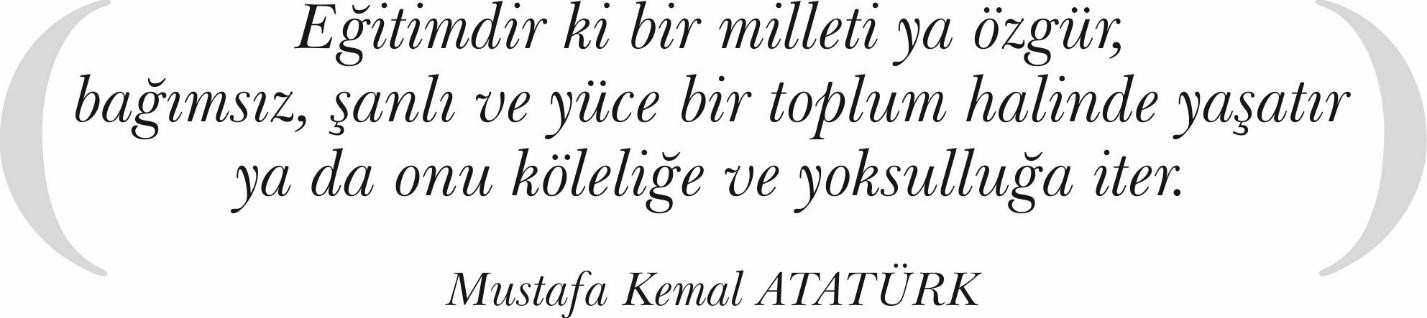 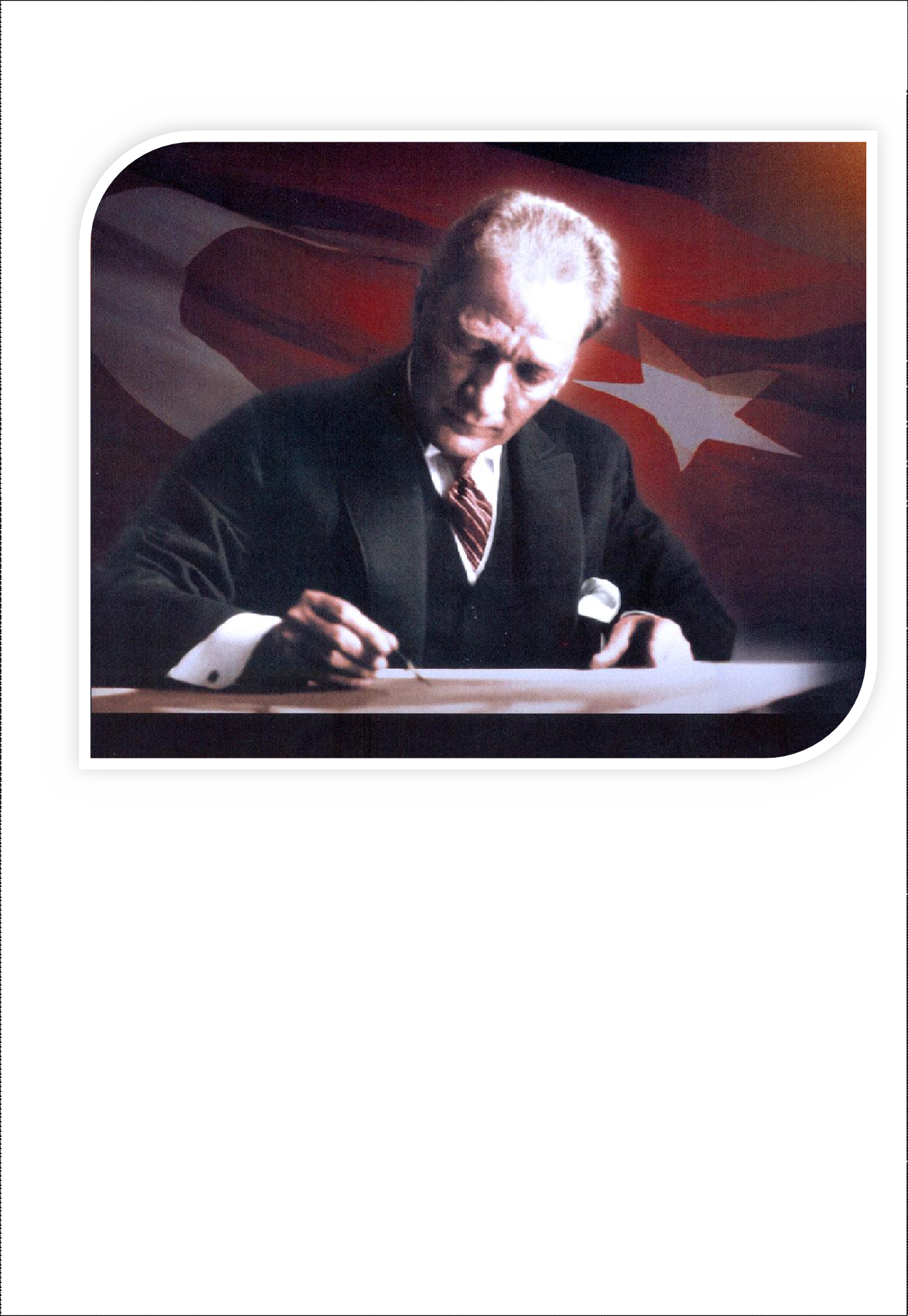 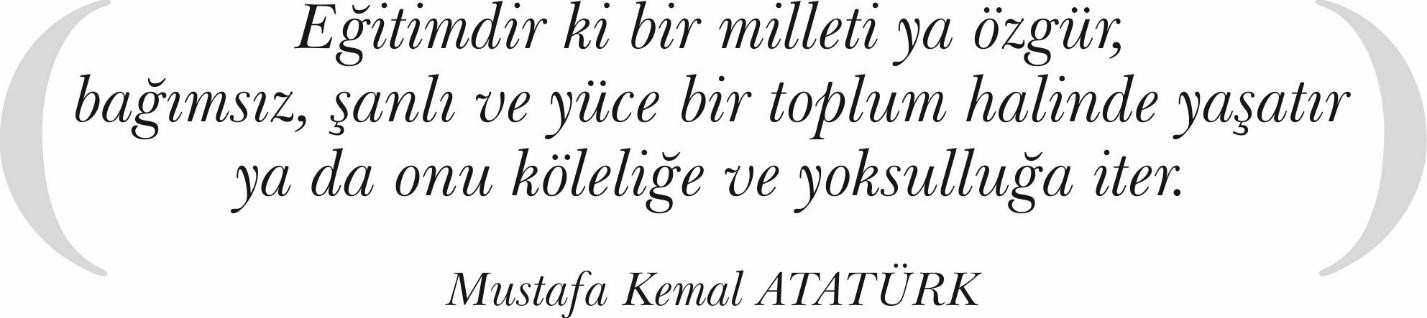 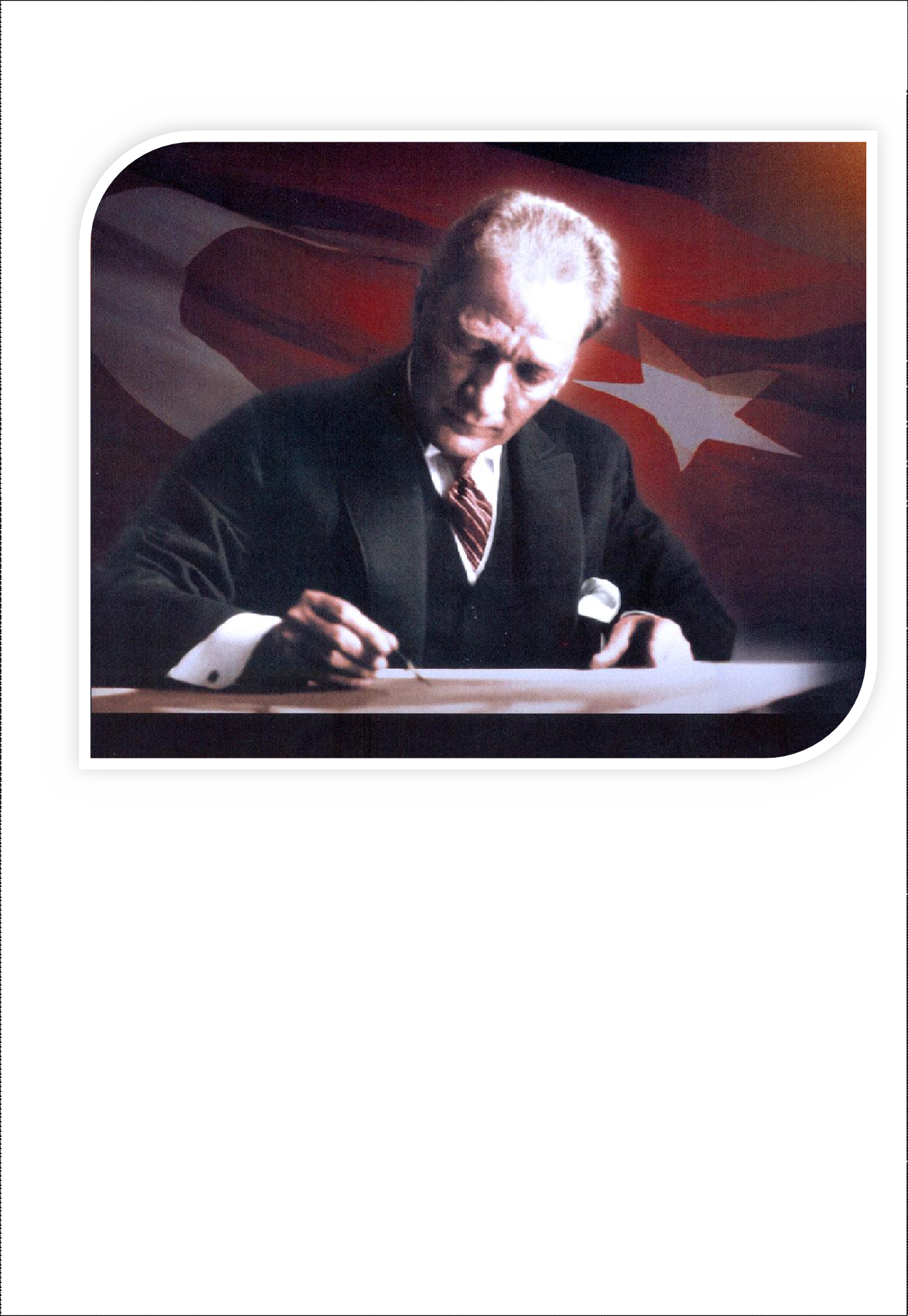 Sunuş Küçük çocukların eğitilmesi düşüncesi M.Ö. 400’lü yıllara kadar uzanmaktadır. Bu noktadan hareketle çocuk gelişiminin %70’nin 0-6 yaş olduğu da göz önünde bulundurularak işimizin önemini tanımlayabiliriz. Bir diğer husus ise günümüz değişen ve sanayileşen toplum yapısıdır. Değişen toplum yapısında çalışan anne-baba oranının artması ve iş hayatında kadın rolünün aktifleşmesidir. Bu nedenle okul öncesi eğitim kurumları olarak işimizin öneminin farkındayız. Çünkü aileler çocuklarının fiziksel, sosyal, duygusal ve bilişsel gelişimlerinin en iyi olmasını umut ettikleri yerler bizlerin bulunduğu okul öncesi eğitim kurumlarıdır. Bizler iyi bir eğitim-öğretim adına üzerimize düşen sorumlulukları bilerek planlamamızı hazırladık. Ailelerin hayattaki en önemli varlıkları çocuklarıdır. Aileler kurumumuza çocuklarını bıraktıklarında içleri rahat olmalı ve okul kimliğine güven duymalıdırlar. Bunun için de okul personelimizin formasyonuna, okul binasının fiziksel ve donanımsal yapısına her aşamada dikkat etme zorunluluğumuzun farkındayız. Bir diğer nokta ise dezavantajlı bölge çocuklarının da okul öncesi eğitim ile tanışmasıdır. Zaten bu noktada da okul öncesi yönetmeliği çerçevesinde gerekli iş ve işlemleri yapmaktayız. Güven ve dürüstlük kurumumuzun iki ana felsefesi olmalıdır. Bu iki olgu kurumumuzda kalıcı hale geldiğinde insanların rahat edebilecekleri ve huzur bulabilecekleri bir yer olacağız. Stratejik plan hazırlama aşamasında öncelikle kurumumuzun; güçlü ve zayıf yönlerinin, fırsatlarının ve tehditlerinin vurgulandığı mevcut durum analizi yapılmış daha sonra dünyada, ülkemizde ve ilimizde yaşanan ve gelecek zaman sürecinde yaşanabilecek olan gelişimler veri kabul edilerek stratejiler, hedefler, faaliyetler ve projeler çalışması yapılmıştır. Bu doğrultuda da performans kriterleri belirlenmiştir. Ülkemizde okul bazında stratejik planlama çok yeni bir uygulamadır. Bu planın hazırlanması sürecinde elde edilen bilgi birikimi ve deneyimler gelecekteki planlamalar açısından yol gösterici olacak ve ayrıca uygulama kabiliyetinin gelişmesinde de önemli katkı sağlayacaktır. Stratejik planda öngörülenlerin etkin, verimli ve kısa zamanda gerçekleştirilebilmesi için azami ihtimam gösterilecektir. Okulumuzun 2024-2028 yıllarını kapsayan bu stratejik planın hazırlanmasında emeği geçen, başta stratejik plan hazırlama komisyonu olmak üzere tüm çalışanlarımıza teşekkür ediyor; hazırlanan bu planın Ziyaeddin Fahri Fındıkoğlu Anaokulumuzun daha iyi ve her zaman ileriye giden örnek bir okul olmasına katkı sağlamasını diliyorum. Sümeyra ŞAHİNOkul MüdürüİçindekilerSunuş………………………………………………………………………………….3İçindekiler………………………………………………………………………….…4Tanımlar………………………………………………………………………………5Giriş…………………………………………………………………………………...6Stratejik Plan Hazırlama Süreci………………………………………………………6Durum Analizi………………………………………………………………………...9Geleceğe Bakış………………………………………………………………………23TANIMLAREylem Planı: İdarenin stratejik planının uygulanmasına yönelik faaliyetleri, bu faaliyetlerden sorumlu ve ilgili birimler ile bu faaliyetlerin başlangıç ve bitiş tarihlerini içeren plandır.Faaliyet: Belirli bir amaca ve hedefe yönelen, başlı başına bir bütünlük oluşturan, yönetilebilir ve maliyetlendirilebilir üretim veya hizmetlerdir.Hazırlık Programı: Stratejik plan hazırlık sürecinin aşamalarını, bu aşamalarda gerçekleştirilecek faaliyetleri, bu aşama ve faaliyetlerin tamamlanacağı tarihleri gösteren zaman çizelgesini, bu faaliyetlerden sorumlu birim ve kişiler ile stratejik planlama ekibi üyelerinin isimlerini içeren ve stratejik planlama ekibi tarafından oluşturulan programdır.Hedef Kartı: Amaç ve hedef ifadeleri ile performans göstergelerini, gösterge değerlerini, göstergelerin hedefe etkisini, sorumlu ve işbirliği yapılacak birimleri, riskleri, stratejileri, maliyetleri, tespitler ve ihtiyaçları içeren karttır.Performans Göstergesi: Stratejik planda hedeflerin ölçülebilirliğini miktar ve zaman boyutuyla ifade eden araçlardır.Stratejik Plan Değerlendirme Raporu:   İzleme tabloları ile değerlendirme sorularının cevaplarını içeren ve her yıl Şubat ayının sonuna kadar hazırlanan rapordur.Stratejik Plan Genelgesi: Stratejik plan hazırlık çalışmalarını başlatan, Strateji Geliştirme Kurulu üyelerinin isimlerini içeren ve bakanlıklar ile bakanlıklara bağlı, ilgili ve ilişkili kuruluşlarda Bakan, diğer kamu idareleri ve mahalli idarelerde üst yönetici tarafından yayımlanan genelgedir.Üst Politika Belgeleri: Kalkınma planı, hükümet programı, orta vadeli program, orta vadeli mali plan ve yıllık program ile idareyi ilgilendiren ulusal, bölgesel ve sektörel strateji belgeleridir.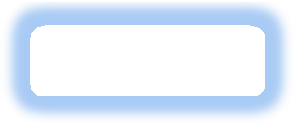 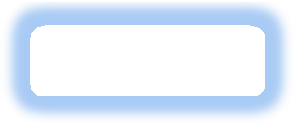 Milli Eğitim Bakanlığının yayınladığı 31 Ocak 2024 tarihli 2024-2028 Stratejik Plan Hazırlık Çalışmaları,    tüm il Milli Eğitim Müdürlüklerine duyurulmuştur. Ardından MEB 2024-2028 Stratejik Plan Hazırlık Programı yayımlanmıştır. Buna göre İl Milli Eğitim Müdürlüğünün öncülüğünde ilçemiz ve okulumuzda 2024-2028 dönemi stratejik plan çalışmaları başlatılmıştır.Stratejik Planlama sürecinde; Stratejik plan hazırlama takvimine uyularak önce Strateji Geliştirme Kurulu ve Stratejik Plan Hazırlama Ekibi kurulmuştur Yine plan dâhilinde paydaşlarla GZFT algısal mülakatlar yapılmış stratejik plan için paydaşların görüş, öneri ve düşünceleri alınarak planı sahiplenmeleri sağlanmıştır.Stratejik plan hazırlama takvimi çerçevesinde durum analizi hazırlandı. Durum Analizi kapsamında tarihsel gelişim, mevzuat analizi, faaliyet alanları, ürün ve hizmetler, kurum içi ve kurum dışı analizler, gelişim alanlarının belirlenmesi çalışmaları yapıldı. Kurum içi ve kurum dışı analizler içerinde yer alan GZFT analizi performans sonuçlarına ve algısal sonuçlara dayalı                      olarak hazırlandı. Performans sonuçlarında ilimizde oluşturduğumuz e-istatistik sisteminden,algısal sonuçlarda GZFT analizlerinden ve mülakatlardan yararlanıldı.Okulumuzda stratejik plan hazırlama kurulu oluşturularak gerekli çalışmalar ve                         hazırlıklar yapılarak stratejik plan taslağı hazırlanmıştır.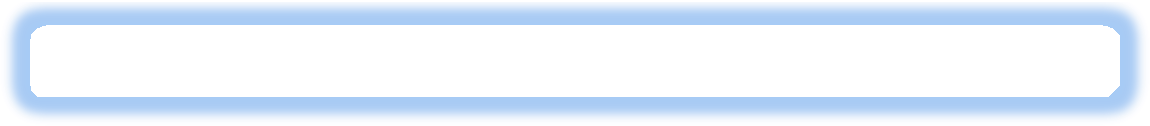 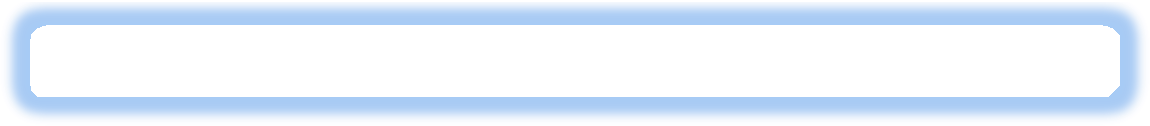 Günümüzde etkisini daha fazla hissettiren teknolojik, ekonomik ve sosyo-kültürel değişimlerin eğitim-öğretim alanına yansıması, stratejik planlama ve yönetimi vazgeçilmez hale getirmiştir. Kamu Malî Yönetimi ve Kontrol Kanunu’nun “Stratejik planlama ve performans esaslı program bütçe” başlıklı 9. maddesi gereğince kamu idareleri de daha önceden düzenlenmiş ve veri setleri haline getirilmiş göstergelerle plan süreçlerinin izleme ve değerlendirmelerinin yapılması amacıyla stratejik plan yapmaktadır.Bu kapsamda kurumlar çevresel değişkenlere duyarlı bir biçimde; iç değişkenlerini sürekli geliştirmek, rekabetçi ortamda kendi vizyonuna erişmek ve organize bir şekilde; toplumsal dönüşümlere, değişen dünya koşullarına nitelikten ödün vermeden şartlara uyum sağlamak amacıyla plan süreçleri yürütmektedir.Stratejik planlama iyi yönetimi hedefler ve bu sayede yönetimin edineceği “stratejik düşünme ve davranma” özelliğiyle, kamu yönetimine etkinlik kazandırmayı amaçlar. Özellikle sonuçlara ve performansa odaklanma, hesap verme sorumluluğu ve katılımcılık ihtiyaçlarına cevap veren bir yöntem olarak stratejik planlama kamu idareleri için zorunlu hâle getirilmiştir.Millî Eğitim Bakanlığı 2024-2028 Stratejik Plan çalışmaları kapsamında, ilgili paydaşların katılımıyla uygulanmakta olan stratejik planın değerlendirilmesi, mevzuat, üst politika belgeleri, paydaş analizleri, PESTLE, GZFT ve kuruluş içi analizlerinden elde edilen veriler ışığında eğitim ve öğretim sistemine ilişkin sorun ve gelişim alanları ile eğitime ilişkin öneriler tespit edilmiş, bunlara yönelik stratejik amaç, hedef, strateji, gösterge ve eylemler belirlenmiştir. Bu doğrultuda belirlenen amaçlar çerçevesinde bu stratejik beş yıllık hedefler ile bu hedefleri gerçekleştirecek strateji ve eylemler ortaya çıkmıştır. Stratejilerin yaklaşık maliyetlerinden yola çıkılarak stratejik amaç ve hedeflerin tahmini kaynak ihtiyaçları hesaplanmıştır. Planda yer alan stratejik amaç ve hedeflerin gerçekleşme durumlarının takip edilebilmesi için de stratejik plan izleme ve değerlendirme çalışmaları planlanmıştır.Stratejik planlama uygulamalarının başarılı olması büyük ölçüde hazırlık çalışmalarının verimli, etkin planlanmış olmasına ve hazırlık süreçlerinin yüksek katlımla gerçekleştirilmesiyle mümkün olacaktır. Hazırlık dönemindeki çalışmalar, Bakanlığımız Strateji Geliştirme Başkanlığınca yayınlanan “Millî Eğitim Bakanlığı 2024-2028 Stratejik Plan Hazırlık Programı” çerçevesinde yürütülmüştür. Hazırlık çalışmaları aşağıdaki gibi planlanmıştır:Stratejik plan hazırlık çalışmalarının başladığının duyurulmasıStrateji geliştirme kurul ve ekiplerinin oluşturulmasıStratejik planlama ekiplerine eğitimler düzenlenmesiStratejik plan hazırlama takviminin oluşturulması2024-2028 dönemi Erzurum İl Millî Eğitim Müdürlüğü Stratejik Planı ilgili planlama süreçlerinin işletilmesiyle Bakanlığımızın stratejik planı modeliyle uyumlu bir biçimde kurumumuzun stratejik planı hazırlanmıştır.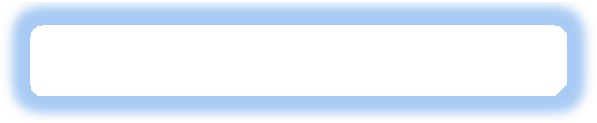 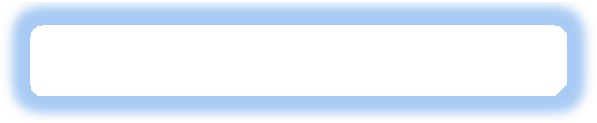 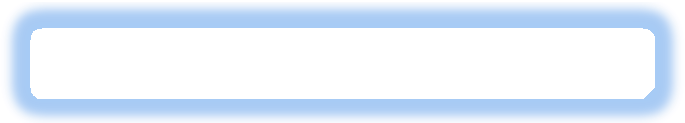 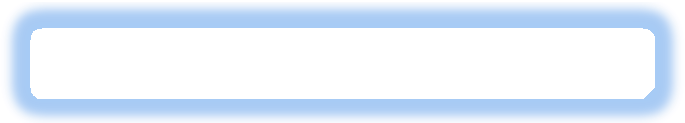 Şekil 1. Ziyaeddin Fahri Fındıkoğlu Anaokulu Stratejik Plan Hazırlama Modeli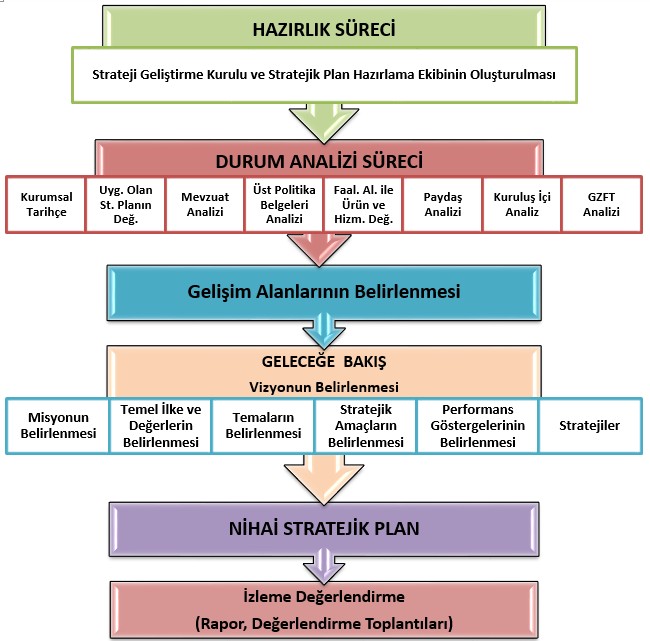 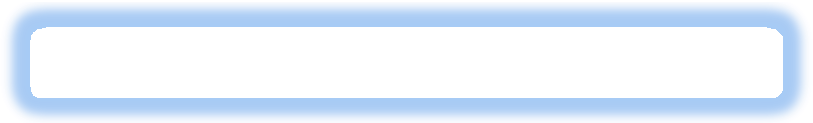 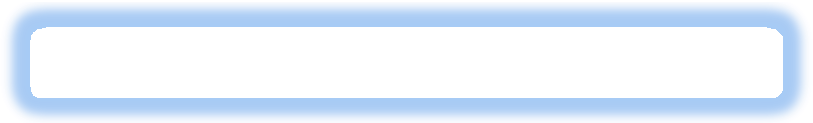 Müdürlüğümüz stratejik planı durum analizi “Kamu İdareleri İçin Stratejik Planlama Kılavuzu (Sürüm 3.1, 2021)” temel alınarak Bakanlığımızın ortaya koyduğu temel amaç, strateji ve hedeflerden hareketle hazırlık süreci, durum analizi, geleceğe bakış, amaç, hedef ve performans göstergesi ile stratejilerin belirlenmesi, izleme ve değerlendirme süreçlerinden oluşan bir yapıyla düzenlenmiştir.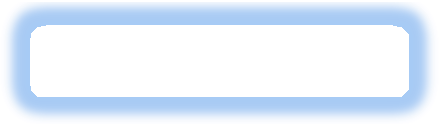 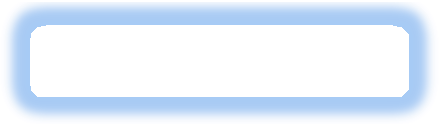 Okulumuz, Erzurum ili Yakutiye İlçesi Şükrüpaşa Mahallesi Necip Fazıl Kısakürek Caddesi üzerinde 2013 yılında 100 öğrenci ile eğitim öğretime başlamıştır. 2024-2028 yılında 160 öğrenci ile eğitim öğretime devam etmektedir. Okulun 4 dersliği 1 adet çok amaçlı salonu ve açık alan bahçesi bulunmaktadır. Bahçemizde oyun parkı olup bahçenin kalan bölümü ise bitki ve çimlerle düzenlenmiştir. Okulumuz ikili öğretim veren bir okul öncesi eğitim kurumudur. Kurumun yönetim, eğitim, görev ve işleyişi 27/10/2007 tarih ve 26683 sayılı resmi gazetede yayımlanan Okul Öncesi Eğitim Kurumları Yönetmeliğinde belirtilen usul ve esaslara göre yürütülür. 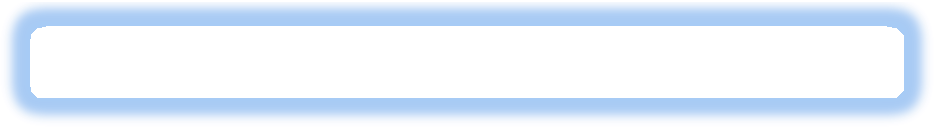 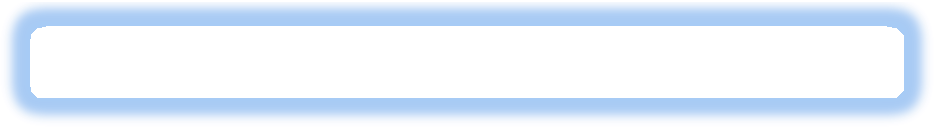 Ziyaeddin Fahri Fındıkoğlu Anaokulu 2024-2028 Stratejik Planı, 18 Eylül 2018 tarihli ve 2018/16 sayılı Genelge yayımlanana 4 yıl boyunca uygulanmış, öngördüğümüz hedeflerin önemli çoğunluğuna ulaşılmıştır. Uygulanmakta olan stratejik planda yer alan “Durum Analizi” bölümü, il ve ilçe Milli Eğitim Müdürlüğümüzün Stratejik Planları ile uyumludur. Hedeflerin gerçekçi, somut ve güncel ifade edilmesi bakımından okul öncesine özgü göstergeler de yer almaktadır. 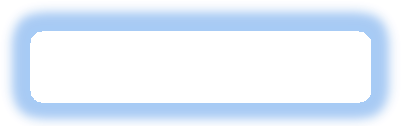 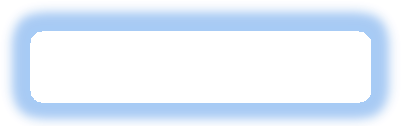 Ziyaeddin Fahri Fındıkoğlu Anaokulu,  il ve ilçe Milli Eğitim Müdürlüğümüzün tabi olduğu tüm yasal yükümlülüklere uymakla mükelleftir. Bunların dışında Okul Öncesi düzeyinde yükümlülük arz eden mevzuat, Tablo 1 de ayrıca gösterilmiştir.Tablo 1 Mevzuat Analizi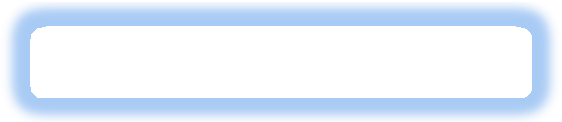 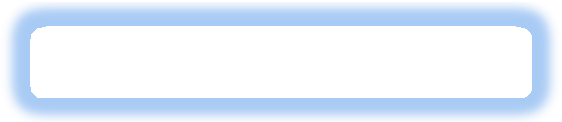 Tablo 2 Üst Politika Belgeleri Analizi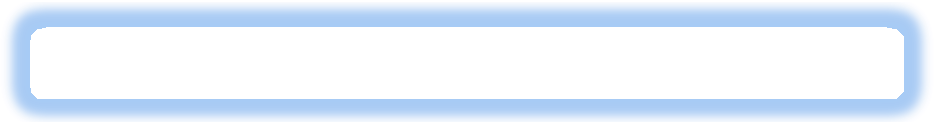 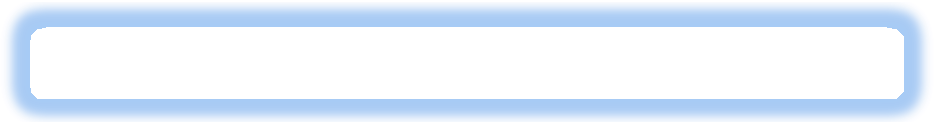 Tablo 3 Faaliyet Alanı - Ürün/Hizmet Listesi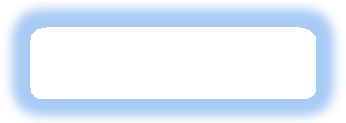 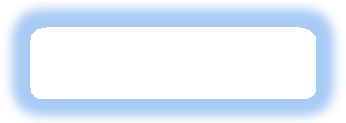 Ziyaeddin Fahri Fındıkoğlu Anaokulu Stratejik Planlama Ekibi olarak planımızın hazırlanması aşamasında katılımcı bir yapı oluşturmak için ilgili tarafların görüşlerinin alınması ve plana dâhil edilmesi gerekli görülmüştür. Bu amaçla paydaş analizi çalışması yapılmıştır. Ekibimiz tarafından iç ve                                     dış paydaşlar belirlenmiş, bunların önceliklerinin tespiti yapılmıştır.Paydaş görüş ve beklentileri ile ilgili mülakatlar yapılmış ve bu mülakatlar Sokrates Yöntemi, Beyin Fırtınası, Soru-Cevap, Aktif katılım gibi strateji ve yöntemler kullanılarak gerçekleştirilmiştir.Paydaşların TespitiTablo 4 Paydaş TablosuPaydaşların AnaliziPaydaş; Kuruluşun ürün ve hizmetleri ile ilgisi olan, kuruluştan doğrudan veya dolaylı, olumlu ya da olumsuz yönde etkilenen veya kuruluşu etkileyen kişi, grup veya kurumlar olarak tanımlanmaktadır. Kurumumuz sahip olduğu misyonu bakımından çok sayıda paydaş grubuna sahiptir. İlde yaşayan hemen hemen tüm kesim kurumun hizmet verdiği veya hizmet aldığı hedef kitlesindedir. Bununla beraber Kurumumuz başta ilde bulunan Üniversiteler olmak üzere tüm kamu kurumları ve sivil toplum kuruluşları ile farklı seviyede iş birliği içerisindedir. Ayrıca bölge illerinde bulunan kurumlarla da benzer faaliyetler sebebiyle iletişim ve iş birliği içerisinde olunmaktadır. Paydaşların tespiti Stratejik Plan Çalışma Ekibi ile verilen Stratejik Planlama Eğitimlerinde uygulama safhasında eğitime katılanlarla yapılan beyin fırtınası yöntemi ile belirlenmiştir. Özellikle kurumumuz ile daha fazla iş birliği içerisinde bulunan kurum, grup ve kişiler belirlenmeye çalışılmıştır. Belirlenen paydaşlar iç ve dış paydaş olarak iki gruba ayrılmış ve puanlama yöntemiyle önceliklendirilmiştir. İç ve dış paydaş belirleme hiyerarşik düzende üst amir dikkate alınarak hazırlamıştır. Paydaşlar 1’den 5’e kadar puanlanmış, 1,2,3 puan alan paydaşlar izle ve gözet, 4 ve 5 puan alan paydaşlar ise bilgilendir ve birlikte çalış olarak değerlendirilmiştir. Paydaşların tespiti, önceliklendirilmesi ve değerlendirilmesi Tablo 5’de verilmiştir.Tablo 5 Paydaşların ÖnceliklendirilmesiPaydaşların DeğerlendirilmesiPaydaş Analizi kapsamında Stratejik Plan Hazırlama Ekibi; okulumuzun sunduğu ürün/hizmetlerinin hangi paydaşlarla ilgili olduğu, paydaşların ürün/hizmetlere ne şekilde etki ettiği ve paydaş beklentilerinin neler olduğu gibi durumları değerlendirerek Paydaş Ürün/Hizmet Matrisi hazırlamıştır.Tablo 6 Paydaş-Ürün/Hizmet Matrisi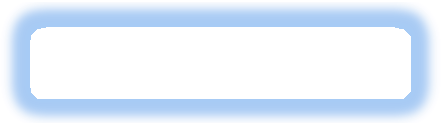 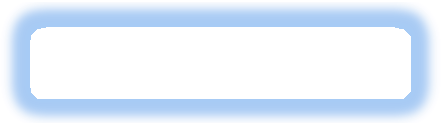 Teşkilat YapısıZiyaeddin Fahri Fındıkoğlu Anaokulu Teşkilat ŞemasıŞekil 2 Ziyaeddin Fahri Fındıkoğlu Anaokulu Teşkilat Şeması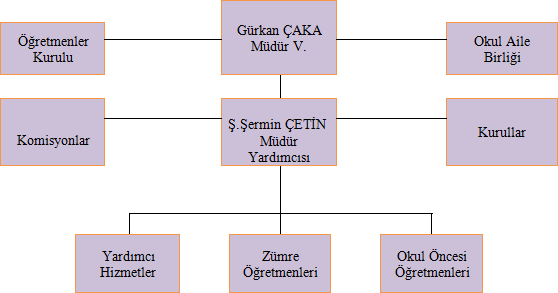 İnsan Kaynakları Yetkinlik AnaliziTablo 8 Okul Yönetici SayısıTablo 9 Öğretmen, Öğrenci, Derslik SayılarıTablo 10 Branş Bazında Öğretmen Norm, Mevcut, İhtiyaç SayılarıTablo 11 Yardımcı Personel/Destek Personeli SayısıKurum Kültürü AnaliziOkulumuzda eğitim-öğretim kalitesi yüksek, kendi alanlarında yetkin öğretmen kadrosu bulunmaktadır. Çalışanlar Milli Eğitim Bakanlığı mevzuatındaki değişikliklere göre bilgilendirilmekte, öğretmenlere yapılan anketlerde ihtiyaç duyulan konularla ilgili programlar Milli Eğitim Müdürlüğü ile işbirliğine gidilip hizmet içi eğitim planları yapılmaktadır. Misyon ve vizyonumuzdaki değerlere ulaşmak için çağdaş eğitim anlayışı ve çağdaş eğitim kalitesinde  eğitim yapabilmek amacıyla çalışanlara kurumumuz, örgüt kültürüne uygun hizmet içi eğitimleri verilmektedir. Öğretmenlerimizin bireysel düzeyde ilgi ve yetenekleri doğrultusunda ders dışı etkinlikler, sosyal kulüpler, ders dağıtım çizelgeleri planlanmaktadır. Ekip düzeyinde ise örgüt kültürünü yansıtmak, bireysel farklılıklara önem vermek ve takım ruhuna sahip olmak ilkelerimizle hareket eden, birbirleri ile işbirliğine açık öğretmenlerimiz tarafından öğrenme olanakları oluşturulmakta ve katılıma özendirilmektedir. Öğrenme faaliyetlerine ilişkin bilgiler   çeşitli ortamlardan elde edilmektedir. Çalışanların kendilerini geliştirmeleri amacıyla öğrenme faaliyetleri       desteklenmekte ve seminer, toplantı, eğitim vb. katılmaları sağlanmaktadır.Okulumuz, çalışanların katılımını (örneğin okul içi seminer, konferans ve törenler düzenlenerek özendirilmesi) performanslarını doğru değerlendirerek, çalışanların başarılarını paylaşarak, onların kendilerini ortaya koymaları için olanak yaratarak, kendilerini tanıtma süreçlerinde önderlik ederek, çalışanların katılımını özenli hale getirmekte ve desteklemektedir.Okul yöneticilerimiz, insan kaynaklarına ilişkin, politika, strateji ve planların oluşturulmasını ve bu sürece çalışanların katılımını, öncelikle çalışanlarını tanımayla başlayan süreçte, onların yeterliliklerini göz önüne alarak, doğru görevlendirmeler de bulunarak ödül mekanizmasını sağlarlar. Okulumuzda çalışanların ekip çalışmalarını özendirmek amacıyla eğitim verilmekte özellikle yeni oluşturulan performans değerlendirme sisteminde iyileştirme çalışmalarına katılım, ekip sorumluluğu üstlenme yetkinlik olarak alınmıştır. Bununla birlikte okulumuzda sosyal etkinlik kurulu, Okul Gelişim Yönetim Ekibi, kurul, komisyon, kriter ekipleri ve komiteler ekip çalışmalarına örnek olarak verilebilir. Okul yöneticilerimiz, iletişim gereksinimlerini anket, soru-cevap, birebir görüşme yöntemi ile saptarlar. Bu çerçevede iletişim politikalarını oluştururlar. Oluşan politika doğrultusunda teknolojiyi yakın takip edip, bu teknolojiyi okula getirerek kullanırlar. Yukarıdan aşağıya, aşağıdan yukarıya ve yatay iletişim kanallarını düzenledikleri etkinliklerle oluştururlar. (özel toplantılar, seminerler, piknik v.b.). Bu kanalların sürekli açık olup olmadığını denetleyerek, doğru zamanda doğru müdahalelerde bulunarak, okulun hedeflerini gerçekleştirmek amacıyla kullanırlar.Okul yöneticilerimiz, çalışanların görevleri ile ilgili kararları, duyduğu güvenle tam yetkilendirip, bu kararların içinde olarak cesaret vermektedirler.Okul yöneticilerimiz okul içindeki dağılımında ilgili mevzuatlara dayanarak demokratik, laik, yenilikçi, çağdaş, özveri ilkelerini uygular. Okulun misyon ve vizyonuna uygun öncü kurumlardan biri olması için maddi, manevi her türlü katkıyı sağlar.Okulumuz, çalışanların kararlara katılımını, yenilikçi ve yaratıcı girişimleri çalışanların fikirlerine saygı duyarak, ön yargısız, dinleyerek doğru ve özel zaman yaratarak onları cesaretlendirmekte ve bunları desteklemektedirler.Okulumuz, kariyer geliştirme sürecini çalışanların yetenekleri doğrultusunda görev vererek, istekli hale getirerek, özenti sağlayarak verimli olunabilecek, doğru zamanda doğru kararları alabilecek, öğrenciyi istenilen sürekli gelişme ile Atatürk’ün izinde başarılı saygılı ve öz değerlerini önemseyen, koruyan yeni nesil yetiştirmek üzerine tasarlar.Fiziki Kaynak AnaliziTablo 12 Okul Binasının Fiziki DurumuTablo 13 Teknoloji ve Bilişim AltyapısıMali Kaynak AnaliziTablo 14 Tahmini Kaynaklar (TL)Müdürlüğümüzün	2024-2028	döneminde	kaynakları,	uygulanmakta	olan	tasarruf tedbirleri de dikkate alınarak tahmin edilmiş ve tabloda sunulmuştur.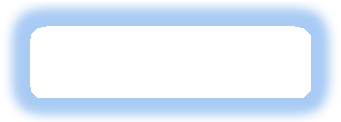 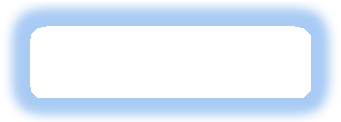 Tablo 15 GZFT Listesi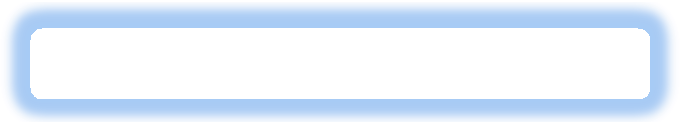 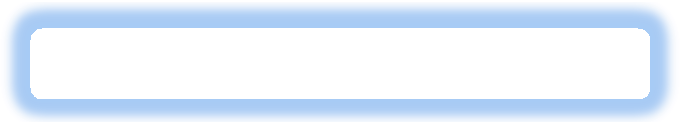 Tablo 16 Tespitler ve İhtiyaçlar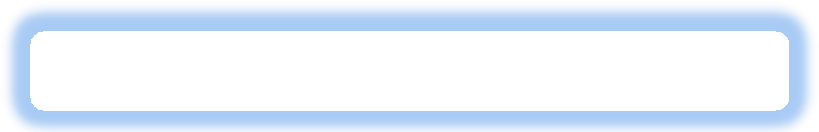 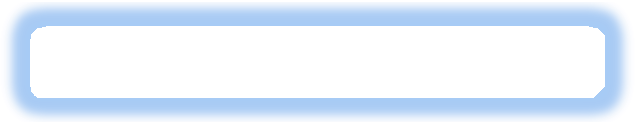 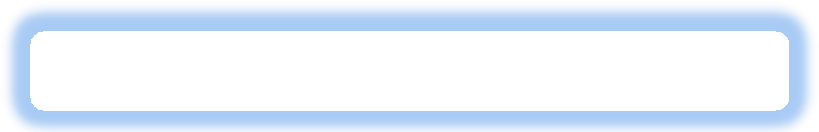 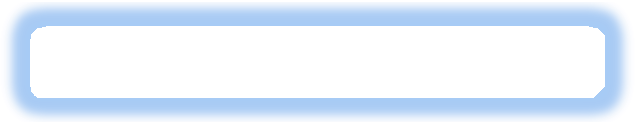 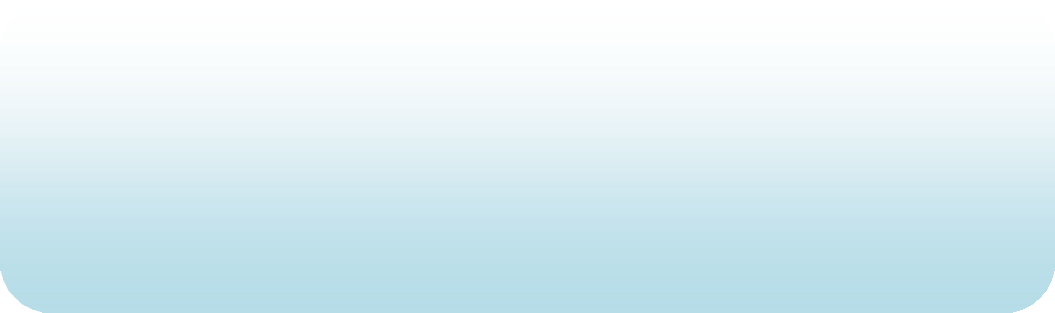 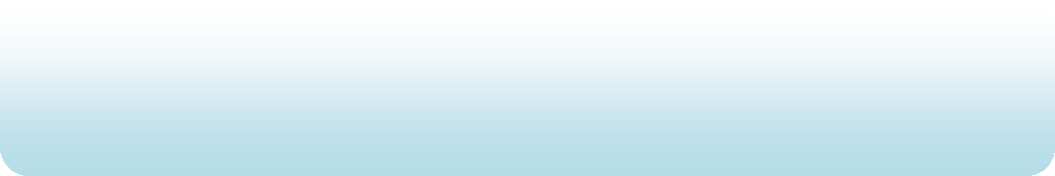 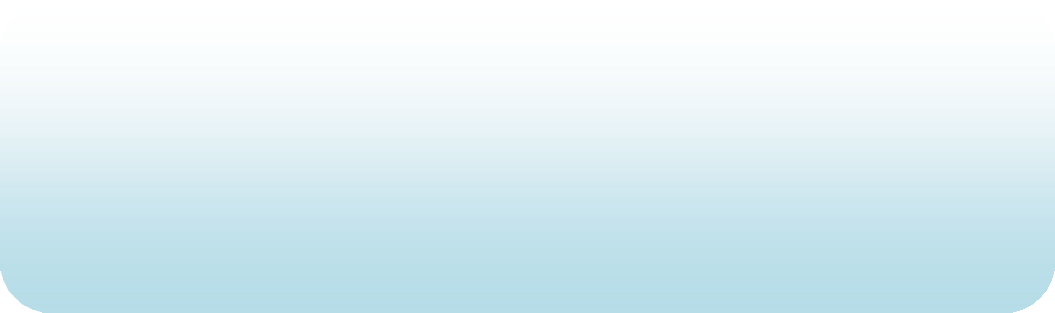 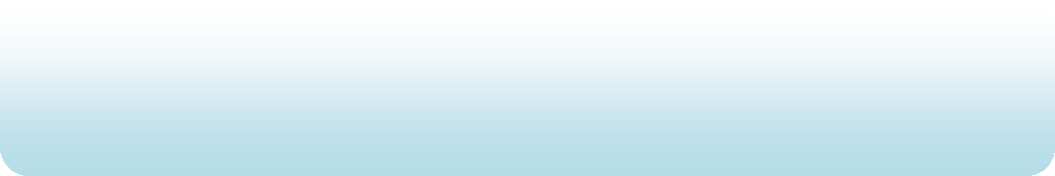 TEMEL DEĞERLERİMİZ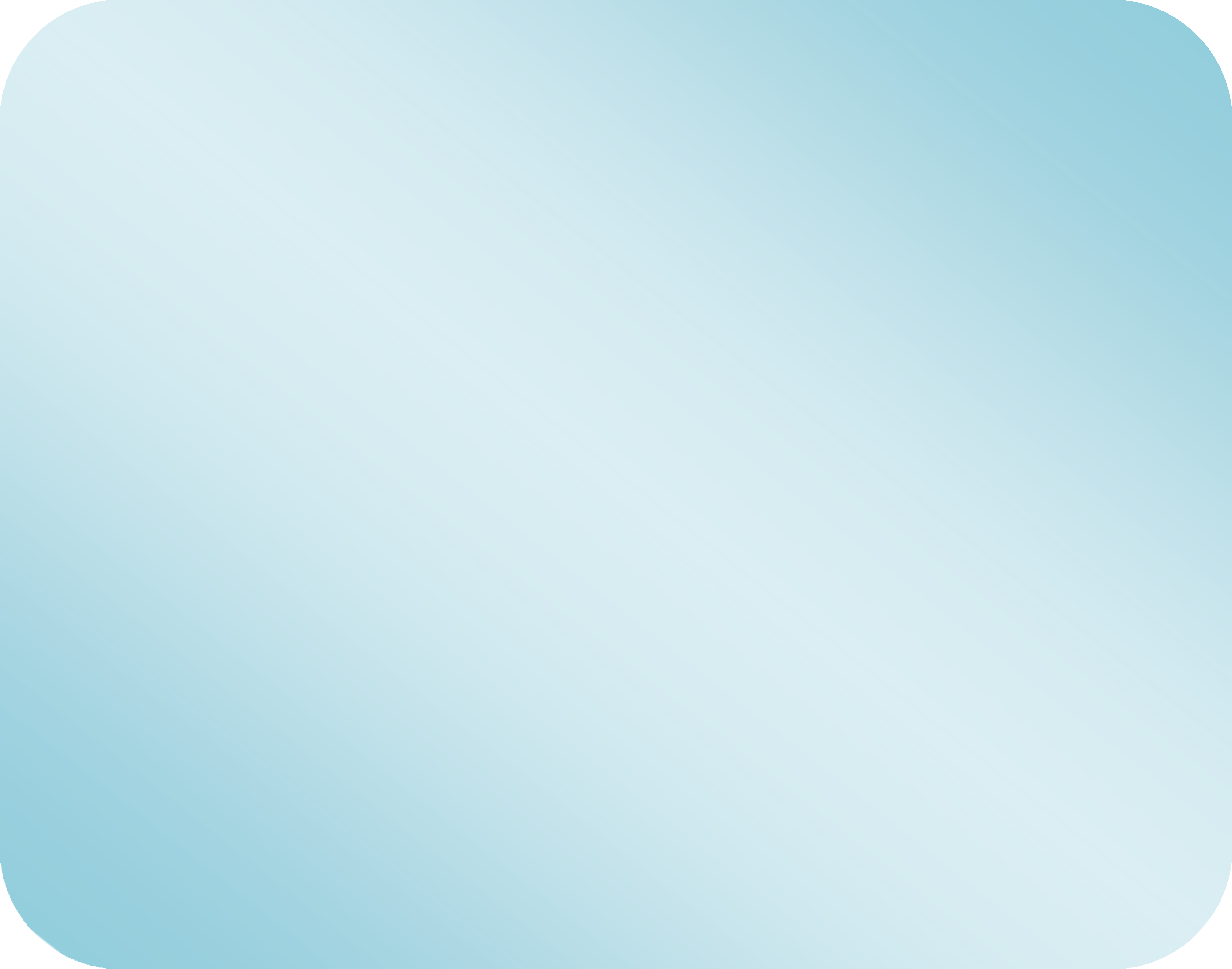 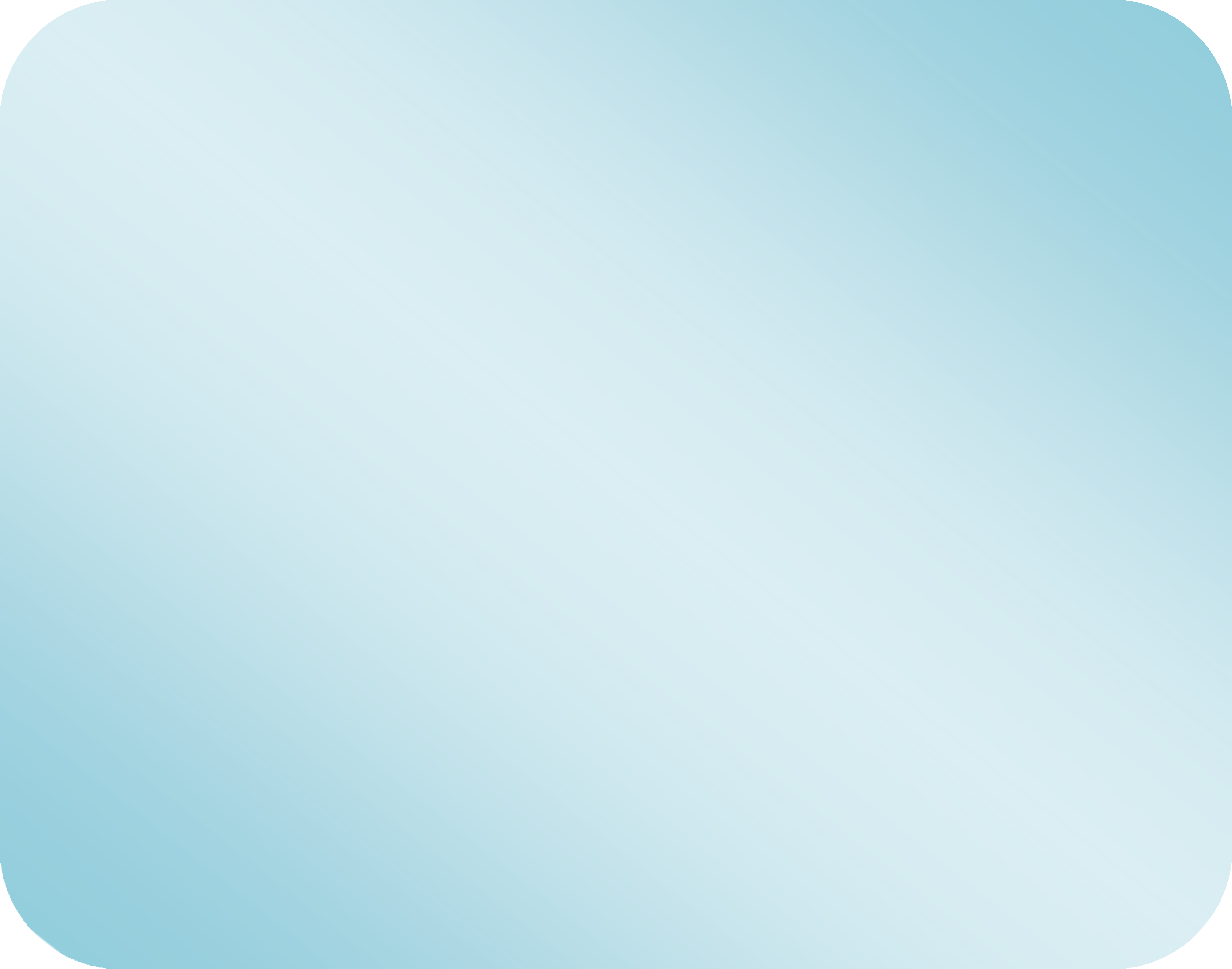 Eğitime Yapılan Yardımları Kutsal Sayarız.Toplam Kalite Yönetimi Felsefesini Benimseriz.AkılcılıkKurumda Çalışan Herkesin Katılımı ile Eğitim Sürecinin Devamlı Olarak iyileştirileceğine ve Geliştirileceğine inanırızişbirliği ve Bilgi PaylaşımıKendimizi Geliştirmeye ve Yeniliklere Açık Davranırız.Fırsat EşitliğiKaliteli HizmetStratejik Yönetim SüreciAraştırma ve GeliştirmeEvrensel Değerlerİletişim Yöntemlerinin Geliştirilmesi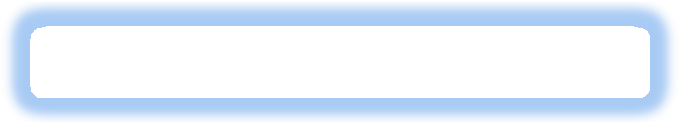 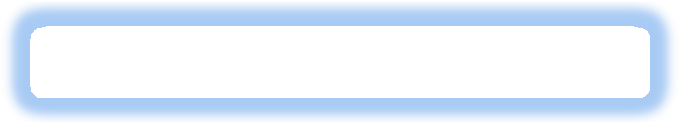 Tablo 17 Temalar, Stratejik Amaçlar, Hedefler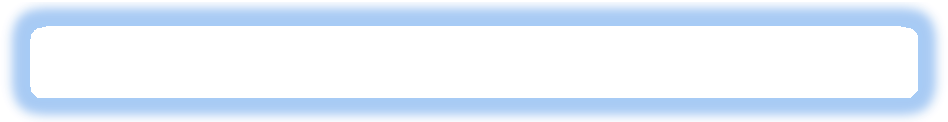 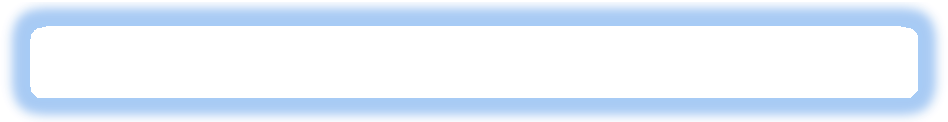 Amaç 1 (A1)	Ziyaeddin Fahri Fındıkoğlu Anaokulu Sosyal Etkinlik Aktivite SayısıHedef 1.1 (H1.1)	Velileri Bilgilendirme ve Sosyal Etkinlik Sayısını ArttırmakAmaç 1 (A1)	 Veli Bilgilendirme Hedef 1.2 (H1.2)	Velileri Bilgilendirme ve Toplantı, Seminer Sayısını ArtırmakAmaç 2 (A2)	Her Sınıfa 1 Adet Lazer Yazıcı AlmakHedef 2.1 (H2.1) 2028 Yılına Kadar Artık Çağımızın Olmazsa Olmazı Haline Gelmiş Olan Eğitimde Teknolojik Cihazlardan Yararlanmak Gerekli Donanımı SağlamakAmaç 3 (A3)	Çocuklara Gelecekte Kitap Sevgisi KazandırmakHedef 3.1 (H3.1)	Çocukların Okul Öncesi dönemde kitaplara karşı ilgisini arttırmak ve ilerine düzenli kitap okuyan bireyler haline gelmelerini sağlamak için gerekli alt yapıyı kazandırmak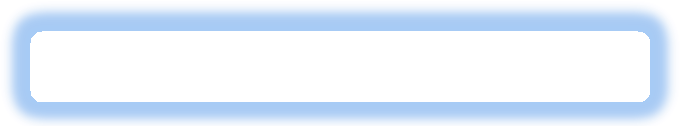 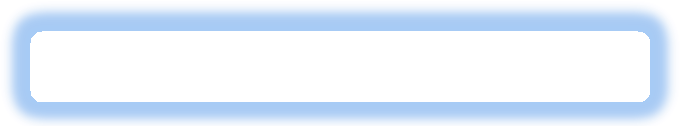 Tahmini Kaynaklar Analizinden yararlanılarak kurumumuzun 5 yıllık hedeflerine ulaşılabilmesi için planlanan faaliyetlerin Tahmini Maliyet Analizi yapılmıştır.Tablo 18 Tahmini Maliyetler (TL)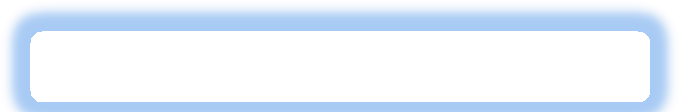 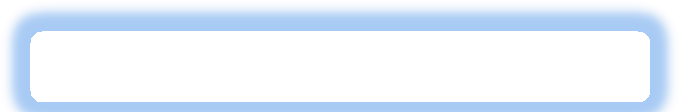 Müdürlüğümüzün 2024-2028 Stratejik Planı İzleme ve Değerlendirme sürecini ifade eden İzleme ve Değerlendirme Modeli hazırlanmıştır.  Okulumuzun Stratejik Plan İzleme- Değerlendirme çalışmaları eğitim-öğretim yılı çalışma takvimi de dikkate alınarak 6 aylık ve 1 yıllık sürelerde gerçekleştirilecektir. 6 aylık sürelerde Okul Müdürüne rapor hazırlanacak ve değerlendirme toplantısı düzenlenecektir. İzleme-değerlendirme raporu, istenildiğinde İlçe Milli Eğitim Müdürlüğüne gönderilecektir.Şekil 2 İzleme ve Değerlendirme SüreciSIRAADI-SOYADIGÖREVİEKİPTEKİ GÖREVİ1Sümeyra ŞAHİNOkul MüdürüBaşkan2Nurdan ÇELİKÖğretmenÜye3Yıldız ŞAHİNÖğretmenÜye4Berrin UÇAROkul-Aile Birliği Yön. Kur. BaşkanıÜye5Kübra BULUNMAZOkul-Aile Birliği Yön. Kur. ÜyesiÜyeSIRAADI-SOYADIGÖREVİEKİPTEKİ GÖREVİ1Hatice Nur ARINMüdür YardımcısıBaşkan2Serap ARDIÇÖğretmenÜye3Salih YILDIZÖğretmenÜye4Damla UĞURLUVeliÜye5Özlem İNİKVeliÜyeYasal YükümlülükDayanakTespitlerihtiyaçlarOkulumuz “Dayanak”		başlığı altında	sıralananKanun,	Kanun Hükmünde Kararname, Tüzük, Genelge		veYönetmeliklerdeki ilgili	hükümleri yerine getirmek“Eğitim-öğretim hizmetleri,		insan kaynaklarının gelişimi,	halklailişkiler,	stratejikplan		hazırlama, stratejik plan izleme- değerlendirme süreci iş	ve		işlemleri” faaliyetlerini yürütmekResmi	kurum		ve kuruluşlar,			sivil toplum kuruluşları ve özel sektörle mevzuat hükümlerine		aykırı olmamak ve faaliyet alanlarını kapsamak konuluyla protokoller ve	diğer	işbirliği çalışmalarını yürütmekOkul		Öncesi öğrencilerinin okula kayıt, sınıf geçme, devam-devamsızlık, sosyal	sorumluluk çalışmaları vb. iş ve işlemleriT.C. Anayasası1739 Sayılı Millî Eğitim Temel Kanunu652 Sayılı MEB Teşkilat ve Görevleri HakkındakiKanun	Hükmünde Kararname222 Sayılı Millî Eğitim Temel Kanunu (Kabul No: 5.1.1961, RG: 12.01.1961 / 10705‐Son Ek ve Değişiklikler: Kanun No: 12.11.2003/ 5002, RG: 21.11.2003657 Sayılı Devlet Memurları Kanunu5442 Sayılı il idaresi Kanunu3308 Sayılı Mesleki Eğitim Kanunu439 Sayılı Ek Ders Kanunu4306 Sayılı Zorunlu ilköğretim ve Eğitim Kanunu5018 sayılı Kamu Mali Yönetimi ve Kontrol KanunuMEB Personel Mevzuat BülteniTaşıma Yoluyla Eğitime Erişim YönetmeliğiMEB Millî Eğitim Müdürlükleri Yönetmeliği (22175 Sayılı RG Yayınlanan)Millî Eğitim Bakanlığı Rehberlik ve Psikolojik Danışma	Hizmetleri Yönetmeliği04.12.2012/202358 Sayı ililçe	MEM’nün Teşkilatlanması 43 Nolu Genelge26 Şubat 2018 tarihinde yayımlanan	Kamuidarelerinde Stratejik Planlamaya ilişkin Usul ve Esaslar	Hakkındaki YönetmelikOkul Öncesi Eğitim ve ilköğretim Kurumları YönetmeliğiSosyal	Etkinlikler YönetmeliğiMEB Eğitim Kurulları ve Zümreleri YönergesiMevzuatın yazılım dilinin açık ve net olmamasından dolayı okuyan	kişitarafından farklı yorumlanmakta ve bu yorumlar olumsuz durumların ortaya çıkmasına neden olabilmektedir.Diğer	kurumların sorumlu olduğu bazı mevzuat yükümlülükleri MEB mevzuatındaki	bazı boşluklardan dolayı MEB		idarecileri sorumlu tutulabilmekte ve bu durum fazladan iş yükü oluşturabilmektedir.Diğer	kurumlarla işbirliği			gerektiren çalışmalarda,		gerek tabi		olduğumuz mevzuat				gerekse diğer	kurumların mevzuatları arasında uyuşmazlık ve çelişki ortaya çıkabilmektedir.Kurumsal kültürümüz, mevzuatta				sık yaşanan değişikliklere hazırlıklı	olmasına rağmen öğrenci ve velilerimizden oluşan paydaşlarımız,		yeni ve farklı çalışmalara uyuma		direnç göstermektedir.Mevzuat		itibariyle öğrenci	velilerinin eğitim faaliyetlerine müdahale			alanını sınırlandıran herhangi				bir mekanizma bulunmamaktadır.Müdürlüğümüzün hizmetlerini mevzuattaki hükümlere	uygun olarak yürütmektedir.Bürokratik işlemler sadeleştirilmeliAnaokullarının			iş yükü		diğer	tür okullara çok daha fazla		olduğundan mevzuatta öğrenci sayısına bakılmaksızın	her Anaokullarına				1 tane	memur		ve Müdür Yardımcısı normu tanımlanmalı		ve uygulamaya geçirilmeliMevcut			mevzuat teknolojik gelişmelere			bağlı olarak	hayatımıza giren		bankacılık işlemleri,				tebliğ yöntemleri, mesajlaşma grupları,				sosyal medya	gibi			yeni durumlara		uyum saylayacak					ve kapsayacak şekilde yeniden düzenlenmeliMevzuat	genelolarak		yeterli olmasına	rağmen uygulama noktasında			mali kaynak ve personel kaynağı yetersizlikleri nedeniyle aksaklıklar yaşanabilmekteÖğrenci velilerinin eğitim faaliyetlerine müdahale alanlarının sınırlandırılması için	yasaltedbirlerin alınması gerekliMevzuatın, çalışanların kendilerini güvende hissedebileceği şekilde	yeniden düzenlenmesi gerekliÜst Politika Belgesiİlgili Bölüm/ReferansVerilen Görev/ihtiyaçlar5018 sayılı Kamu Mali Yönetimi ve Kontrol Kanunu9. Madde,41. MaddeKurum	Faaliyetlerinde bütçenin etkin ve verimli kullanımıStratejik Plan Hazırlama izleme ve DeğerlendirmeÇalışmaları30344 sayılı Kamu idarelerinde Stratejik Plan Hazırlamaya ilişkin Usul ve Esaslar Hakkında YönetmelikTümü5	yıllık	hedefleri	içeren Stratejik Plan hazırlanması2019-2021 Orta Vadeli ProgramTümüBütçe çalışmalarıMEB 11. Kalkınma Plan Politika ÖnerileriÖnerilen politikalarHedef	ve	stratejilerin belirlenmesiMEB Kalite ÇerçevesiTümüHedef	ve	stratejilerin belirlenmesiMEB 2024 Bütçe Yılı SunuşuTümüBütçe çalışmalarıÖğretmen Strateji BelgesiTümüHedef	ve	stratejilerin belirlenmesiOECD 2024 RaporuTürkiye verileriStratejilerin belirlenmesi2024-2025 MEB istatistikleriÖrgün Eğitim istatistikleriHedef	ve	göstergelerin belirlenmesiKamu idareleri için Stratejik Plan Hazırlama KılavuzuTümü5	yıllık	hedefleri	içeren Stratejik Plan hazırlanması2024/16 sayılı Genelge,   2024-2028Stratejik Plan Hazırlık ÇalışmalarıTümü2024-2028 Stratejik Planının HazırlanmasıMEB	2024-2028	Stratejik	Plan Hazırlık ProgramıTümü2024-2028 Stratejik Planı Hazırlama TakvimiMEB 2024-2028 Stratejik PlanıTümüMEB	Politikaları Konusunda		Taşra Teşkilatına RehberlikKamu idarelerince Hazırlanacak Performans Programları Hakkında YönetmelikTümü5 yıllık kurumsal hedeflerin her bir mali yıl için ifade edilmesiKamu idarelerince Hazırlanacak Faaliyet	Raporu	Hakkında YönetmelikTümüHer bir mali yıl için belirlenen	hedeflerin gerçekleşme durumlarının tespiti, raporlanmasıErzurum il Milli Eğitim Müdürlüğü 2024-2028 Stratejik PlanıTümüAmaç, hedef, gösterge ve stratejilerin belirlenmesiYakutiye	ilçe	Milli	Eğitim Müdürlüğü 2024-2028 Stratejik PlanıTümüAmaç, hedef, gösterge ve stratejilerin belirlenmesiFaaliyet AlanıÜrün/HizmetlerA- Eğitim-Öğretim HizmetleriEğitim-öğretim iş ve işlemleriDers Dışı Faaliyet İş ve İşlemleriÖzel Eğitim HizmetleriKurum Teknolojik Altyapı HizmetleriAnma ve Kutlama Programlarının YürütülmesiSosyal, Kültürel, Sportif EtkinliklerÖğrenci İşleri (kayıt, nakil, ders programları vb.)Zümre Toplantılarının Planlanması ve YürütülmesiB- Stratejik Planlama, Araştırma- GeliştirmeStratejik Planlama İşlemleriİhtiyaç AnalizleriEğitime İlişkin Verilerin KayıtlanmasıAraştırma-Geliştirme ÇalışmalarıProjeler KoordinasyonEğitimde Kalite Yönetimi Sistemi (EKYS) İşlemleriC- insan Kaynaklarının GelişimiPersonel Özlük İşlemleriNorm Kadro İşlemleriHizmet içi Eğitim FaaliyetleriD- Fiziki ve Mali DestekOkul Güvenliğinin SağlanmasıDers Kitaplarının DağıtımıTaşınır Mal İşlemleriTaşımalı Eğitim İşlemleriTemizlik, Güvenlik, Isıtma, Aydınlatma HizmetleriEvrak Kabul, Yönlendirme ve Dağıtım İşlemleriArşiv HizmetleriSivil Savunma İşlemlerE-Denetim ve RehberlikOkul/Kurumların Teftiş ve DenetimiÖğretmenlere Rehberlik ve İşbaşında Yetiştirme HizmetleriÖn İnceleme, İnceleme ve Soruşturma HizmetleriF-Halkla ilişkilerBilgi Edinme Başvurularının CevaplanmasıProtokol İş ve İşlemleriBasın, Halk ve Ziyaretçilerle İlişkilerOkul-Aile İşbirliğiPaydaş Adıİç PaydaşDış PaydaşErzurum İl Milli Eğitim Müdürlüğü√Yakutiye Kaymakamlığı√Yakutiye İlçe Milli Eğitim Müdürlüğü√Okul Müdürümüz√Öğretmenlerimiz√Öğrencilerimiz√Velilerimiz√Personelimiz√İlçe Emniyet Amirliği√İlçe Toplum Sağlığı Merkezi√Sendikalar√Diğer Eğitim Kurumları√Özel Sektör√Sivil Toplum Kuruluşları√İlçe Belediye Başkanlığı√Diğer Kurum ve Kuruluşlar√Paydaş Adıİç PaydaşDış PaydaşÖnem DerecesiEtki DerecesiÖnceliğiErzurum İl Milli Eğitim Müdürlüğü√555 Yakutiye Kaymakamlığı√555Yakutiye ilçe Milli Eğitim Müdürlüğü√555Okul Müdürümüz√555Öğretmenlerimiz√555Öğrencilerimiz√555Velilerimiz√555Personelimiz√555İlçe Emniyet Amirliği√333İlçe Toplum Sağlığı Merkezi√333Sendikalar√222Diğer Eğitim Kurumları√222Özel Sektör√222Sivil Toplum Kuruluşları√222İlçe Belediye Başkanlığı√333Diğer Kurum ve Kuruluşlar√222Önem Derecesi: 1, 2, 3 gözet; 4,5 birlikte çalışÖnem Derecesi: 1, 2, 3 gözet; 4,5 birlikte çalışÖnem Derecesi: 1, 2, 3 gözet; 4,5 birlikte çalışÖnem Derecesi: 1, 2, 3 gözet; 4,5 birlikte çalışÖnem Derecesi: 1, 2, 3 gözet; 4,5 birlikte çalışÖnem Derecesi: 1, 2, 3 gözet; 4,5 birlikte çalışEtki Derecesi: 1, 2, 3 izle; 4, 5 bilgilendirEtki Derecesi: 1, 2, 3 izle; 4, 5 bilgilendirEtki Derecesi: 1, 2, 3 izle; 4, 5 bilgilendirEtki Derecesi: 1, 2, 3 izle; 4, 5 bilgilendirEtki Derecesi: 1, 2, 3 izle; 4, 5 bilgilendirEtki Derecesi: 1, 2, 3 izle; 4, 5 bilgilendirÖnceliği: 5=Tam; 4=Çok; 3=Orta; 2=Az; 1=HiçÖnceliği: 5=Tam; 4=Çok; 3=Orta; 2=Az; 1=HiçÖnceliği: 5=Tam; 4=Çok; 3=Orta; 2=Az; 1=HiçÖnceliği: 5=Tam; 4=Çok; 3=Orta; 2=Az; 1=HiçÖnceliği: 5=Tam; 4=Çok; 3=Orta; 2=Az; 1=HiçÖnceliği: 5=Tam; 4=Çok; 3=Orta; 2=Az; 1=HiçÜrün/Hizmet Numarasıİl MEMKaymakamlıkİlçe MEMOkul MüdürümüzÖğretmenlerÖğrencilerVelilerPersonelİlçe Emniyet Amirliğiİlçe Toplum Sağlığı MerkeziSendikalarDiğer Eğitim KurumlarıÖzel SektörSivil Toplum KuruluŞlarıİlçe Belediye BaŞkanlığıDiğer Kurum ve KuruluŞlarA -Eğitim Öğretim Faaliyetleri1√√√√A -Eğitim Öğretim Faaliyetleri2√√√A -Eğitim Öğretim Faaliyetleri3√√√√A -Eğitim Öğretim Faaliyetleri4√√√√A -Eğitim Öğretim Faaliyetleri5√√√√√√√A -Eğitim Öğretim Faaliyetleri6√√√A -Eğitim Öğretim Faaliyetleri7√√√√A -Eğitim Öğretim Faaliyetleri8√√√√B-Strateji Geliştirme, Ar- Ge Faaliyetleri1√√√√B-Strateji Geliştirme, Ar- Ge Faaliyetleri2√√√B-Strateji Geliştirme, Ar- Ge Faaliyetleri3√√B-Strateji Geliştirme, Ar- Ge Faaliyetleri4√√B-Strateji Geliştirme, Ar- Ge Faaliyetleri5√√B-Strateji Geliştirme, Ar- Ge Faaliyetleri6√√√C-İnsanKaynaklarıGelişimi1√√√√√√C-İnsanKaynaklarıGelişimi2√√√√√√C-İnsanKaynaklarıGelişimi3√√√√√√D-Fiziki ve Mali Destek1√√√√√√D-Fiziki ve Mali Destek2√√√√D-Fiziki ve Mali Destek3√√√√D-Fiziki ve Mali Destek4D-Fiziki ve Mali Destek5√√√√√√√√D-Fiziki ve Mali Destek6√√√√D-Fiziki ve Mali Destek7√√√√D-Fiziki ve Mali Destek8√√√√√√√E-Denetim ve Rehberlik1√√√√√√E-Denetim ve Rehberlik2√√√√√E-Denetim ve Rehberlik3√√√√√√F-Halkla İlişkiler1√√√√F-Halkla İlişkiler2√√√√√F-Halkla İlişkiler3√√√√F-Halkla İlişkiler4√√√√YÖNETİCİ SAYILARIYÖNETİCİ SAYILARIYÖNETİCİ SAYILARIYÖNETİCİ SAYILARIMüdürMüdür BaşyardımcısıMüdür YardımcısıNorm101Mevcut101Anaokulu Ortaokul ve Liselerde 100 ila 500 öğrencisi bulunan kurumlarda 1 Müdür Yardımcısıİlkokullarda 100 ila 600 öğrencisi bulunan kurumlarda 1 Müdür YardımcısıAnaokulu Ortaokul ve Liselerde 100 ila 500 öğrencisi bulunan kurumlarda 1 Müdür Yardımcısıİlkokullarda 100 ila 600 öğrencisi bulunan kurumlarda 1 Müdür YardımcısıAnaokulu Ortaokul ve Liselerde 100 ila 500 öğrencisi bulunan kurumlarda 1 Müdür Yardımcısıİlkokullarda 100 ila 600 öğrencisi bulunan kurumlarda 1 Müdür YardımcısıAnaokulu Ortaokul ve Liselerde 100 ila 500 öğrencisi bulunan kurumlarda 1 Müdür Yardımcısıİlkokullarda 100 ila 600 öğrencisi bulunan kurumlarda 1 Müdür YardımcısıSIRAÖĞRENCİ-ÖĞRETMEN-DERSLİK BİLGİLERİSAYI1Öğrenci Sayısı1602Öğretmen Sayısı93Derslik Sayısı44Derslik Başına Düşen Öğrenci Sayısı205Öğretmen Başına Düşen Öğrenci Sayısı20SıraBranşNormMevcutİhtiyaç1Okul Öncesi Öğretmeni880SıraBranşNormMevcutİhtiyaç1Memur0012Destek Personeli2023Güvenlik Görevlisi101SıraKullanım Alanı/TürüBina Sayısı(Tahsisli Binalar Dâhil)Kapasite Durumu(Yeterli/Yetersiz)1Hizmet Binası1Yetersiz2Oyun Salonu1-3Spor SalonuYok-4KütüphaneYok-5İhata DuvarıVar-6Güvenlik Kamerası Sayısı8Yetersiz7Yemekhane0Yetersiz8Engelli Asansörü0-9Engelli Platformu0YetersizTeknoloji ve Bilişim AltyapısıTeknoloji ve Bilişim AltyapısıEtkileşimli akıllı tahta sayısı0Taşınabilir bilgisayar sayısı6İnternet altyapısıVarBilgisayar/bilişim teknolojileri sınıfı/laboratuarı sayısı0Fotokopi makinesi sayısı5DYS kullanımıVarProjeksiyon sayısı5Elektronik dilek, istek, öneri sisteminin kullanımıYokEBA‟ya kayıtlı öğretmen sayısıVarSMS bilgilendirme sistemi kullanımıYokMEB tarafından sağlanan resmi internet sitesinin kullanımıVarResmi elektronik posta adresinin kullanımıVarKurumsal istatistik elde etme sistemi kullanımıYokKAYNAKLARPlanın 1.yılıPlanın 2.yılıPlanın 3.yılıPlanın 4.yılıPlanın 5.yılıToplam KaynakÖzbakım Ücretileri2300025000300003500040000153000İç Çevreİç ÇevreDış ÇevreDış ÇevreGüçlü yönlerZayıf yönlerFırsatlarTehditler*Okul yönetici ve öğretmenlerinin ihtiyaç duyduğunda ilçe Milli Eğitim Müdürlüğü yöneticilerine ulaşabilmesi*Liderlik vasfına sahip yönetici ve çalışanların bulunması*Öğretmen yönetici iç birliğinin kuvvetli olması*Kendini geliştiren gelişime açık, genç, meraklı ve teknolojiyi kullanan öğretmenlerin olması*Okul Aile Birliğinin iş birliğine açık olması*ADSL bağlantısının olması*Ders dışı faaliyetlerin yapılması*Güvenlik kameralarının olması*Veli iletişiminin kolay ve güçlü olması*Anaokulunun idari ve mali yönden iş yükünün diğer okullara göre çok fazla olması ve bu yüzden projelere yeterince zaman ayrılamaması*Anaokulunun idari ve mali işlere yardımcı olacak kadrolu memurunun olmaması*Anaokulunun kadrolu aşçı ve hizmetli bulunmamasından kaynaklanan aksaklıklar ve dışarıdan okul bütçesine yük olacak şekilde personel çalıştırma zorunluluğu*Velilerin bilgilendirme ve uyarılara rağmen aidatlarını günüde yatırmamaları ve ödeme aksaklıklarının yaşanması*Velilerin Anaokulu öğretmenlerini eğitimci olarak görmekten çok bakıcı olarak görmesi*Velilerin okuma alışkanlığının az olması*Sınıf mevcutlarının kalabalık oluşu*Öğrencilerin ortak bir okul kültüre sahip olmaması* Hizmetli sayısının az olması*Okulun fiziki mekânlarının yetersizliği*Velilerin çocuk gelişiminde bazı şeyleri yanlış bilmeleri*Okulumuzun her yıl gerekli bakım çalışmalarının yeterince yapılamaması*Mülki ve yerel yetkililerle olan olumlu, kolay, düzenli diyalog, iş birliği ve bilgi alışverişi*Okulumuzun diğer okullar ve kurumlarla iletişiminin güçlü ve kolay olması*Yerel yönetim, sivil toplum kuruluşlarının eğitime desteği*Hizmet alanların beklenti ve görüşlerinin dikkate alınması*Okula ulaşımın kolay olması*Okulumuzun yakınında sağlık ocağı olması*insan kaynaklarının yeterliliği*Velilere kısa sürede ulaşılabilmesi*Eğitim kadromuzun genç oluşu* ilçe Milli Eğitim Müdürlüğü’nün ve diğer okulların okulumuza yakın olması*ilgisiz, problemli ve bilinçsiz aileler*Medyanın eğitici görevini yerine getirmemesi*Bazı velilerin sosyoekonomik ve kültürel durumunun düşük oluşu*Velilerin çocuk gelişimi konusunda eksik ve yanlış bilgileriDURUM ANALİZİ AŞAMALARITESPİTLER/ SORUN ALANLARIİHTİYAÇLAR/ GELİŞİM ALANLARIUygulanmakta Olan Stratejik Planın Değerlendirilmesi2019-2023 Stratejik planında -Teknolojik cihazlara-Çocuklara göre kullanışlı çocuk etkinlik ve ayakkabı dolaplarına-İSG kapsamında Merdiven için FileUyarı levhalarınaKat planlarınaYangın talimatlarınaWc kapılarının sürgülü yapılmasınamali kaynakyetersizliği nedeniyle istenilen düzeyde ulaşılamamıştır.Üst Makamlardan ve Hayırseverlerden Bütçe ve Kaynak isteği, ilçe ve Okul hedefleri ve göstergelerinde bütünlük sağlanmasıMevzuat AnaliziMevzuatın yazılış dilinin açık ve net olmamasından dolayı okuyan kişi tarafından farklı yorumlanmakta ve buyorumlar olumsuz durumların ortaya çıkmasına neden olabilmektedir.Diğer kurumların sorumlu olduğu bazı mevzuat yükümlülükleri MEB mevzuatındaki bazıboşluklardan dolayı okullar ve idareciler sorumlu tutulabilmekte ve bu durum fazladan iş yüküoluşturabilmektedir.Diğer kurumlarla işbirliği gerektiren çalışmalarda, gerek tabi olduğumuz mevzuat gerekse diğer kurumların mevzuatları arasında uyuşmazlık ve çelişki ortaya çıkabilmektedir.Kurumsal kültürümüz, mevzuatta sık yaşanan değişikliklere hazırlıklıolmasına rağmen öğrenci ve velilerimizden oluşan paydaşlarımız, yeni ve farklı çalışmalara uyuma direnç göstermektedir.Mevzuat itibariyle öğrenci velilerinin eğitim faaliyetlerine müdahale alanını sınırlandıran herhangi bir mekanizma bulunmamaktadır.Müdürlüğümüzün hizmetlerini mevzuattaki hükümlere uygun olarak yürütmektedir..Bürokratik işlemlerin sadeleştirilmesiAnaokullarının iş yükü diğer tür okullara çok daha fazla olduğundan mevzuatta öğrenci sayısına bakılmaksızın her Anaokullarına 1 tane memur ve Müdür Yardımcısı normu tanımlanmalı ve uygulamaya geçirilmeli.Mevcut mevzuatın teknolojik gelişmelere bağlı olarak hayatımıza giren bankacılık işlemleri, tebliğ yöntemleri, mesajlaşma grupları, sosyal medya gibi yeni durumlara uyum saylayacak ve kapsayacak şekilde yeniden düzenlenmeliMevzuat genel olarak yeterli olmasına rağmen uygulama noktasında mali kaynak ve personel kaynağı yetersizlikleri nedeniyle aksaklıklar yaşanabilmektedirÖğrenci velilerinin eğitim faaliyetlerine müdahale alanlarının sınırlandırılması için yasal tedbirlerin alınmasıMevzuatın, çalışanların kendilerini güvende hissedebileceği şekilde yeniden düzenlenmesiÜst Politika Belgeleri Analizi*Stratejik Plan Hazırlama, Stratejik Yönetim Süreci ile ilgili diğer iş ve işlemlerStratejik Plan hedef ve göstergelerinin üst politika belgelerindeki ilke ve prensiplere uygun hazırlanmasıPaydaş AnaliziOkulumuz Müdürlüğünün genel itibariyle 16 tane paydaşı var. Bunları	MEB	bünyesi içerisindekilerle düzenli bir etkileşim halindeyken diğer paydaşlarımızla periyodik ve belirli plan takvimi çerçevesinde etkileşimiçerisinde bulunmaktayız.Paydaşlarımızdan beklentilerimiz ve paydaşlarımızın Müdürlüğümüzden beklentileri mülakat ve resmi yazışmalarla belirlenmekte ve uygulamaya geçirilmeye çalışılmaktadır.İnsan Kaynakları Yetkinlik AnaliziOkulumuzda eğitim-öğretim kalitesi yüksek, kendi alanlarında yetkin öğretmen kadrosu bulunmaktadırOkulumuz, çalışanların katılımını (örneğin okul içi seminer, konferans ve törenler düzenlenerek özendirilmesi) performanslarını doğru değerlendirerek, çalışanların başarılarını paylaşarak, onların kendilerini ortaya koymaları için olanak yaratarak, kendilerini tanıtma süreçlerinde önderlik ederek, çalışanların katılımını özenlihale getirmekte ve desteklemektedirKurum Kültürü AnaliziOkulumuz kurum olarak, çalışanların görevleri ile ilgili kararları, duyduğu güvenle tam yetkilendirip, bu kararların içinde olarak cesaret vermektedirler.Okulumuz, çalışanların kararlara katılımını, yenilikçi ve yaratıcı girişimleri çalışanların fikirlerine saygı duyarak, ön yargısız, dinleyerek doğru ve özel zaman yaratarak onları cesaretlendirmekte ve bunları desteklemektedirler.Okulumuz, kariyer geliştirme sürecini çalışanların yetenekleri doğrultusunda görev vererek, istekli hale getirerek, özenti sağlayarak verimli olunabilecek, doğru zamanda doğru kararları alabilecek, öğrenciyi istenilen sürekli gelişme ile Atatürk‟ün izinde başarılı saygılı ve öz değerlerini önemseyen, koruyan yeni nesil yetiştirmek üzerine tasarlar.Teknoloji veBilişim Altyapısı AnaliziBilişim	teknolojileri öğretmenimiz bulunmamaktadırKadrolu bilişim teknolojileri öğretmeni ihtiyacıMali Kaynak AnaliziVelilerin özbakım ücretlerini zamanında yatırmamasıOkul öncesi eğitim için öz bakım giderleri (aidat) ödeneği  gelmemesiMali kaynakların yönetimi için Anaokullarına kadrolu                 memur tahsis edilmesiOkul öncesinin öz bakım giderlerinin (aidat) tamamının devlet tarafından karşılanmasıTEMA 1SOSYAL ETKİNLİKAMAÇ 1 (A1)Ziyaeddin Fahri Fındıkoğlu Anaokulu Okulu Sosyal Etkinlik Aktivite SayısıHedef 1.1 (H1.1)Velileri Bilgilendirme Sosyal Etkinlik Sayısını ArttırmakTEMA 2EĞiTiM ÖĞRETiM TEKNOLOJiLERiAMAÇ 2 (A2)Her Sınıfa 1 Adet Lazer Yazıcı AlmakHedef 2.1 (H2.1)2028 Yılına Kadar Artık Çağımızın Olmazsa Olmazı Haline Gelmiş Olan EğitimdeTeknolojik Cihazlardan Gerekli Donanımı Tam Olarak SağlamakTEMA3TÜRKÇE ETKİNLİKLERİAMAÇ3(A3)Çocuklara Gelecekte Kitap Sevgisi KazandırmakTEMA3Çocukların Okul Öncesi dönemde kitaplara karşı ilgisini arttırmakHEDEFE İLİŞKİN GÖSTERGELERHEDEFE İLİŞKİN GÖSTERGELERHEDEFE İLİŞKİN GÖSTERGELERHEDEFE İLİŞKİN GÖSTERGELERHEDEFE İLİŞKİN GÖSTERGELERSıraGöstergeMevcut (2024)Hedef (2028)Sorumlu BirimPG 1.1.1Sosyal Etkinlik Sayısı1020Okul İdaresi, Tüm Öğretmenler, Okul AileBirliğiHEDEFE İLİŞKİN GÖSTERGELERHEDEFE İLİŞKİN GÖSTERGELERHEDEFE İLİŞKİN GÖSTERGELERHEDEFE İLİŞKİN GÖSTERGELERHEDEFE İLİŞKİN GÖSTERGELERSıraGöstergeMevcut (2024)Hedef (2028)Sorumlu BirimPG 1.2.1Hazırlanan Tanıtıcı Broşür, Cd vb. Sayısı510Okul İdaresi,ÖğretmenlerPG 1.2.2Düzenlenen Seminerler ve Toplantı Sayısı510Okul idaresi, ÖğretmenlerHEDEFE İLİŞKİN GÖSTERGELERHEDEFE İLİŞKİN GÖSTERGELERHEDEFE İLİŞKİN GÖSTERGELERHEDEFE İLİŞKİN GÖSTERGELERHEDEFE İLİŞKİN GÖSTERGELERSıraGöstergeMevcut (2024)Hedef (2028)Sorumlu BirimPG 2.1.1Anasınıflarında Lazer Yazıcı Olması04Okul idaresi ve il-ilçe Destek şubeMüdürlüğüHEDEFE İLİŞKİN GÖSTERGELERHEDEFE İLİŞKİN GÖSTERGELERHEDEFE İLİŞKİN GÖSTERGELERHEDEFE İLİŞKİN GÖSTERGELERHEDEFE İLİŞKİN GÖSTERGELERSıraGöstergeMevcut (2024)Hedef (2028)Sorumlu BirimPG 3.1.1Her hafta Çocukların Ailelerinin Kendilerine Okudukları Kitap Sayısı37Okul İdaresi, TümÖğretmenlerPG 3.1.2Her hafta Çocuklarla Birlikte Hazırlanan Duyuşsal Kitap Sayısı37Okul İdaresi, TümÖğretmenlerPG 3.1.3Her hafta Çocukların Resim Yaparak Oluşturduğu Masal KitabıSayısı13Okul idaresi, TümÖğretmenlerHedeflerPlanın 1.YılıPlanın 2.YılıPlanın 3.YılıPlanın 4.YılıPlanın 5.YılıToplam MaliyetA1H1.11000200030004000500015000H1.250010001500200025007500A2H2.15000800010000150002000058000A3H3.11000150020002500300010000Genel YönetimGiderleri1002003004005001500TOPLAM76001270016800239003100092000